Publicado en Barcelona  el 23/12/2020 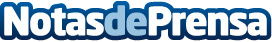 Las mejores ideas de regalos para Navidad según TopMóvilesLa Navidad ya está aquí y aún son muchos los que siguen sin tener los regalos comprados, algunos de ellos por la incertidumbre y otros porque simplemente no saben qué regalar. Es por esto que TopMóviles ha seleccionado los 5 mejores regalos para esta NavidadDatos de contacto:Alcides Olivares Terrones931226242Nota de prensa publicada en: https://www.notasdeprensa.es/las-mejores-ideas-de-regalos-para-navidad Categorias: Nacional Consumo Dispositivos móviles Innovación Tecnológica http://www.notasdeprensa.es